Assignment: The Digital FlipbookCourse: 2D AnimationOBJECTIVESThis assignment is designed to demonstrate your understanding of the following concepts:CGI Animation		Frame Rate		Screen Size	Creating Animation ObjectsMorphing Tweens (shape tween)	Motion Tweens	Using A Timeline	Layers		Frames	THE ASSIGNMENT PART:Here is the breakdown of what you need to do:Hey, remember that hand-drawn sticky-note flipbook you did near the beginning of the course? Good. Because you’re gonna use that flipbook as your storyboard for this assignment. You’ll be using what you’ve learned about CGI animation these past couple of weeks to transform your hand-drawn animation into computer-generated animation. TIP: Use Flash’s “onion-skinning” button to help keep your animation consistent.YOUR FINISHED PRODUCT MUST INCLUDE THE FOLLOWING:Frame Rate: Run at the speed of 24 fps (the industry standard for smooth animation)Stage Size: 800 (w) x 600 (h) pixelsLength: Be between 168-360 frames long (which will produce 7-15 second animation). Since computer-generated animation takes less time to do (due to the automated tweens available to you, it should be no problem to extend your flipbook animation to include a few extra frames if you want to).Layers: Include separate layers: at least 1 background layer, and 1 layer for each character/animation that occurs.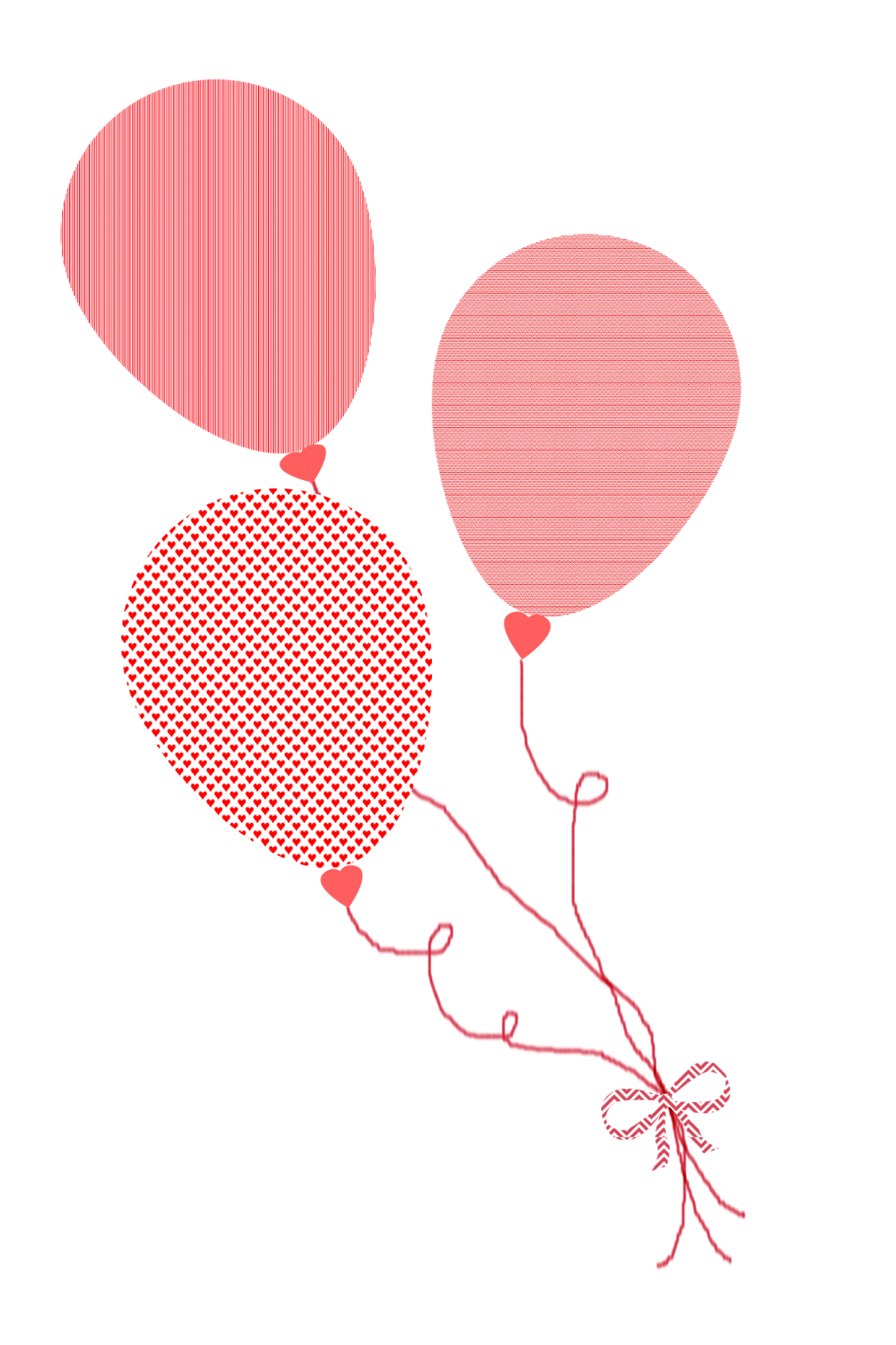 Illustration: Include characters of your creation. You may use images from your flipbook and from the internet to guide your illustration but, ultimately, it is up to you to figure out how to translate your hand-drawn animation into a computer-generated animation.  Animation Techniques: Incorporate the following animation techniques (studied in class):Multiple drawing tools (shapes, lines, pencil, paintbrush)Combination of frames and keyframesGraphic symbols (which allow your illustrations to become animated) Tweens – classic, motion, and/or shapeText – title and an end frame(s)SAVING & EXPORTING:As always, you will save your working file as a .FLA (flash) working file. Once you are finished, you will export it as BOTH a .SWF and a .PNG file within your Student Network drive (inside your Animation folder). Inside your “2D Animation” > “CGI Animation” folder, you will create a folder called “loginname_DigitalFlipbook.” Inside this folder, you will place the .FLA, .SWF and the .PNG versions of your animation. Hand this in to Ms. Hammond’s “Hand In” folder. Later, Ms. Hammond will help you link a copy of your .SWF to your Blogger blog! THE ASSESSMENT PART0 = the outcome has not been attempted1-2 = the student has attempted the outcome, but achieved below level3-4 = the student has attempted the outcome, and has achieved at level5 – the student has attempted the outcome, and has achieved above levelCGI Animation: The Digital FlipbookSELF (formative)PEER (formative)TEACHER (summative)Outcomes 1-3 – Planning & StorytellingAnimation is based off of hand-drawn flipbookAnimation enhances hand-drawn flipbookAnimation tells a clear and creative story0   1   2   3   4   5Replace with feedback0   1   2   3   4   5Replace with feedback0   1   2   3   4   5Replace with feedbackOutcome 4 – Formatting Conventions24-48 frames long (1-2 seconds)Animation takes place at 24fpsStage is set to 500 x 375 pixels0   1   2   3   4   5Replace with feedback0   1   2   3   4   5Replace with feedback0   1   2   3   4   5Replace with feedbackOutcome 5 – Animation ObjectsMultiple drawing tools are usedAnimation includes background & charactersIllustrations are neat, complementary, realistic & creative0   1   2   3   4   5Replace with feedback0   1   2   3   4   5Replace with feedback0   1   2   3   4   5Replace with feedbackOutcome 7-9 – Animation: Technical DetailsBoth standard and key frames are usedAt least 1 classic, motion, or shape tween is usedLayers have been used to separate objects0   1   2   3   4   5Replace with feedback0   1   2   3   4   5Replace with feedback0   1   2   3   4   5Replace with feedbackOutcome 7-9 – Animation:  Overall QualityAnimation is smooth and depicts motion clearlyFrames contain subtle changes in movementTransitions are realistic and well-spaced0   1   2   3   4   5Replace with feedback0   1   2   3   4   5Replace with feedback0   1   2   3   4   5Replace with feedbackTotal Mark: /25/25/25Outcome 9-10 – FeedbackStudent has assessed him/herselfStudent has assessed a peerQuality feedback has been provided/5